                                                             16.05.2023                                                  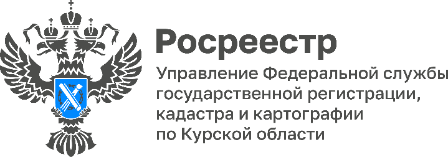 В Курской области лицензию на геодезическую и картографическую деятельность получили 27 организацийКурский Росреестр выдал лицензии на осуществление геодезической и картографической деятельности 25 юридическим лицам и 2 индивидуальным предпринимателям.С начала текущего года подать заявление на получение либо прекращение лицензии, а также заявление о внесении изменений в реестр лицензий можно через федеральную государственную информационную систему «Единый портал государственных и муниципальных услуг». Такая форма подачи в первую очередь направлена на упрощенное взаимодействие ведомства и соискателей лицензии.«Лицензия требуется при выполнении картографических работ федерального значения, таких как отображение государственной границы Российской Федерации, границ субъектов РФ, создание государственных топографических карт и планов, а также для реализации других отраслевых направлений», - отметил начальник отдела геодезии и картографии Управления Наталия Касьянова.Отметим, что до конца 2023 года не требуется уплата государственной пошлины за предоставление лицензии на осуществление геодезической и картографической деятельности (внесение изменений в реестр лицензий) в соответствии с постановлением правительства РФ.